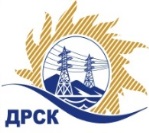 Акционерное Общество«Дальневосточная распределительная сетевая  компания»Протокол процедуры вскрытия поступивших конвертов с заявками / открытия доступа к заявкам участников на переторжкуСпособ и предмет закупки: открытый запрос предложений  на право заключения Договора на право заключения договора на выполнение работ: «Внедрение АИИС КУЭ. Установка приборов учета электроэнергии с включением в автоматизированную систему по филиалу АО "ДРСК" "Приморские электрические сети"»,  ЛОТ № 3040.2Информация о результатах вскрытия конвертов В адрес Организатора закупки поступила 1 (одна) Заявка.Вскрытие конвертов (открытие доступа к заявкам) было произведено автоматически средствами электронной торговой площадки Единой электронной торговой площадки на Интернет-сайте https://rushydro.roseltorg.ru в присутствии секретаря Закупочной комиссии.Дата и время начала процедуры переторжки: 16:00 (время амурское) 21.08.2018 г. Место проведения процедуры вскрытия конвертов с заявками на участие в переторжке: Единая электронная торговая площадка по адресу: https://rushydro.roseltorg.ru».В конвертах обнаружены заявки следующих участников:Секретарь комиссии                                                                        	Т.В. ЧелышеваИсп. Коротаева Т.В.Тел. (4162) 397-205№ 549/УТПиР -Пг. Благовещенск«21» августа 2018г.№п/пДата и время внесения изменений в заявкуНаименование Участника закупки Цена заявки на участие в закупке121-08-2018 10:00:20 [GMT +3]ООО "Апогей" ИНН/КПП 2721164224/272301001 ОГРН 10827214476988 363 712,96 руб. без учета НДС9 869 181,29 руб. с учетом НДС